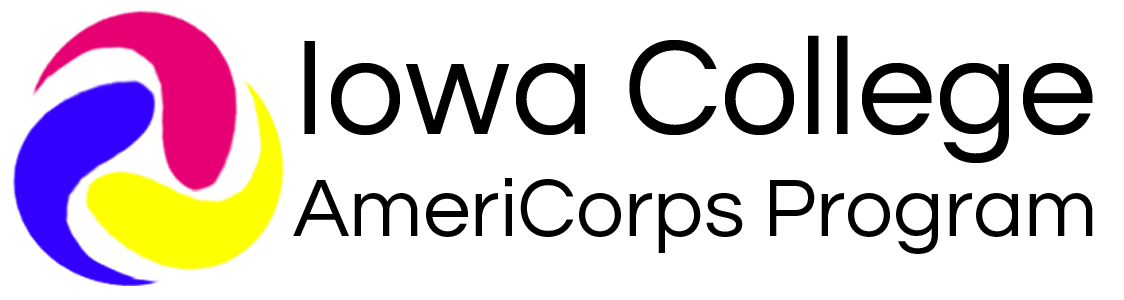 Greetings! I am Justin Ellis, Program Director of the Iowa College AmeriCorps Program (ICAP). You were selected to complete the following survey because your organization is receiving support from one or more AmeriCorps members through Iowa Campus Compact and [INSERT COLLEGE NAME].What is ICAP?The Iowa College AmeriCorps Program (ICAP) is a partnership between participating Iowa colleges and Iowa Campus Compact. AmeriCorps members are currently enrolled college students in the state of Iowa. The goal of our AmeriCorps program is to meets the needs of Iowa’s nonprofit community by matching student’s interests and skills to the needs of local organizations. Most commonly, students recruit volunteers from their college campus and then match them to service projects at their nonprofit. ICAP members may also provide many more capacity building services. Please visit the ICAP website for more details.How the site benefits from the campus partnership?Because of Iowa Campus Compact’s unique approach to AmeriCorps your time is spent focused on improving your nonprofit. This means that you do not need to approve timesheets, manage AmeriCorps paperwork, track performance measures, or manage the grant. [INSERT COLLEGE NAME] and Iowa Campus Compact provide these administrative services in order to let you focus on improving your nonprofit.Your role is to provide enough opportunities for the member to complete a portion of their service hours. If you do not feel that the member’s project is moving forward smoothly please contact [INSERT CAMPUS SUPERVISOR’S NAME]. This is the person with whom you can communicate any issues or problem-solve how to make the most effective use of the student’s time. We encourage you to also have this conversation with the ICAP member.What is this survey?Your responses help the Iowa College AmeriCorps Program understand how AmeriCorps Members are supporting your organization. Additionally, the results of this survey help Iowa Campus Compact apply for future AmeriCorps funding opportunities.Please complete the following survey and return it to an ICAP member. You will be asked to complete another survey toward the end of the member’s term of service. The survey will last approximately 5 to 10 minutes. Aggregate results will be reported out through Iowa Campus Compact media channels and individual organizations will not be identified.If you should have any questions or would like a copy of this survey’s results please contact Justin Ellis, ICAP program director at jellis@iwcc.edu or 515-235-4681.Sincerely,Justin Ellis Below is a list of volunteer management duties and activities that AmeriCorps members may or may not be doing for your organization. Please rank your organization’s current adoption of the following volunteer management practices.Please enter N/A for any area where you organization is not interested in building capacity.One important outcome of the Iowa College AmeriCorps Program is to improve the capacity of Iowa’s nonprofits. One way we do this is by providing effective capacity building activities. Below is a list of capacity building duties and activities that AmeriCorps members may or may not be doing for your organization. Please rank your organization’s current capacity to perform the following activities.Please enter N/A for any area where you organization is not interested in building capacity.Below is a list of capacity building duties and activities that AmeriCorps members may or may not be doing for your organization. Please rank your organization’s current capacity to perform the following activities.Please enter N/A for any area where you organization is not interested in building capacity.Below is a list of capacity building duties and activities that AmeriCorps members may or may not be doing for your organization. Please rank your organization’s current capacity to perform the following activities.Please enter N/A for any area where you organization is not interested in building capacity.What community need is your organization trying to meet? Please select all that apply.InstructionsICAP Campus SupervisorPlease coordinate the distribution of the pre & post surveys. If more than one member will be serving at a service site, then assign one member to complete the survey process.Help your members track the completion of surveys.Maintain original copies of the survey and submit them to IACC at your earliest convenience. We suggest you submit it along with the member’s exit packet.ICAP MemberSet up a time to meet with your service site supervisor in order to complete this survey.Introduce yourself to your supervisor as an AmeriCorps member.Provide your service site supervisor with a copy of the survey included in this packet.Tell your supervisor that this is the pre survey and they will be asked to complete another survey near the end of your term.Thank your supervisor for helping you to complete this performance measure.Ensure your supervisor has completed all questions to the best of their ability.When your supervisor has completed the survey, enter their responses on the ICAP performance measure form located on the ICAP website.http://iowacollegeamericorps.weebly.com/service-site-survey.htmlComplete this for each of your service sites as listed on your Position Description.Save the completed survey and give it to your campus supervisor.Technical AssistanceQuestions or concerns regarding the survey can be directed to Justin Ellis at jellis@iwcc.edu or 515-235-4681.Volunteer ManagementVolunteer ManagementVolunteer ManagementVolunteer ManagementVolunteer ManagementVolunteer ManagementVolunteer ManagementVolunteer ManagementVolunteer ManagementNot at allNot at allSome DegreeSome DegreeSome DegreeLarge DegreeLarge DegreeN/AMarket research and community needs assessmentsStrategic planning to maximize volunteer impactOrienting and training volunteersOngoing supervision and management of volunteersRecognition and volunteer developmentMeasuring and evaluating outcomes and processRecruiting and marketing to prospective volunteersInterviewing, screening, and selecting volunteersDevelopment of a written volunteer generation planFormal partnerships for volunteer recruitment Establishment of a volunteer unit within the program or organizationCreation of volunteer manual/training/curriculumRegular supervision and communication with volunteersLiability coverage or insurance protection for volunteersScreening and matching volunteers to jobsRegular collection of information on volunteer involvementWritten policies and job descriptions for volunteer involvementRecognition activities such as award ceremonies for volunteersAnnual measurement of volunteer impactTraining and professional development for volunteersTraining for paid staff in working with volunteersTraining, Program, and event DevelopmentTraining, Program, and event DevelopmentTraining, Program, and event DevelopmentTraining, Program, and event DevelopmentTraining, Program, and event DevelopmentTraining, Program, and event DevelopmentTraining, Program, and event DevelopmentTraining, Program, and event DevelopmentTraining, Program, and event DevelopmentNo CapacityNo CapacitySome CapacitySome CapacitySome CapacityHigh CapacityHigh CapacityN/AOrganized staff or volunteer training workshopsDevelopment of program training modulesDevelopment of  curriculum for new or existing program(s)/event(s)Creation of an operations manual for new or existing program(s)/event(s)Development or implementation of a new program(s)/event(s)FundraisingFundraisingFundraisingFundraisingFundraisingFundraisingFundraisingFundraisingFundraisingNo CapacityNo CapacitySome CapacitySome CapacitySome CapacityHigh CapacityHigh CapacityN/AOrganize/support fundraising eventsConduct regular prospecting of grant or other funding sourcesResearch and/or write grant proposalsCommunicationCommunicationCommunicationCommunicationCommunicationCommunicationCommunicationCommunicationCommunicationNo CapacityNo CapacitySome CapacitySome CapacitySome CapacityHigh CapacityHigh CapacityN/AWebsite and social media development: Assistance with website or social mediaWebsite and social media development: Assistance with website or social mediaWebsite and social media development: Assistance with website or social mediaWebsite and social media development: Assistance with website or social mediaWebsite and social media development: Assistance with website or social mediaWebsite and social media development: Assistance with website or social mediaWebsite and social media development: Assistance with website or social mediaWebsite and social media development: Assistance with website or social mediaWebsite and social media development: Assistance with website or social mediaCreation of an external websiteProcedures to regularly update external websiteRegular staff/volunteer contribution to the website’s blogDevelopment of a social media policyCreation of social media accountsRegular communication through social media accountsCommunications: Setting up or improving on-going communications with partners or volunteers, including:Communications: Setting up or improving on-going communications with partners or volunteers, including:Communications: Setting up or improving on-going communications with partners or volunteers, including:Communications: Setting up or improving on-going communications with partners or volunteers, including:Communications: Setting up or improving on-going communications with partners or volunteers, including:Communications: Setting up or improving on-going communications with partners or volunteers, including:Communications: Setting up or improving on-going communications with partners or volunteers, including:Communications: Setting up or improving on-going communications with partners or volunteers, including:Communications: Setting up or improving on-going communications with partners or volunteers, including:Regular communication with key stakeholders (e.g., email, newsletter)Creation of a place for clients/staff/volunteers to download program documentsEstablish a wiki pageOngoing identification of potential partnersDevelopment of brochures, newsletter, marketing materialsMeeting logistics and support: Assistance with organizational or networking meetings or community forums:Meeting logistics and support: Assistance with organizational or networking meetings or community forums:Meeting logistics and support: Assistance with organizational or networking meetings or community forums:Meeting logistics and support: Assistance with organizational or networking meetings or community forums:Meeting logistics and support: Assistance with organizational or networking meetings or community forums:Meeting logistics and support: Assistance with organizational or networking meetings or community forums:Meeting logistics and support: Assistance with organizational or networking meetings or community forums:Meeting logistics and support: Assistance with organizational or networking meetings or community forums:Meeting logistics and support: Assistance with organizational or networking meetings or community forums:Ongoing management of event/client meeting invitationsAn established procedure to reserve client or event meeting spaceMeeting minutes are regularly recorded and disseminatedEvent follow-up communication is regular and consistent ResearchResearchResearchResearchResearchResearchResearchResearchResearchNo CapacityNo CapacitySome CapacitySome CapacitySome CapacityHigh CapacityHigh CapacityN/ACommunity-based Research: Carrying out community-based research project(s), including:Community-based Research: Carrying out community-based research project(s), including:Community-based Research: Carrying out community-based research project(s), including:Community-based Research: Carrying out community-based research project(s), including:Community-based Research: Carrying out community-based research project(s), including:Community-based Research: Carrying out community-based research project(s), including:Community-based Research: Carrying out community-based research project(s), including:Community-based Research: Carrying out community-based research project(s), including:Community-based Research: Carrying out community-based research project(s), including:Development of a survey to research community needRegular data analysis performed on researchEstablished program assessments or evaluationRegular data collection for tracking/reportingEvaluating community needs by GIS mappingEstablished process to collect oral histories from clients/community membersDevelopment of an organization databaseRegular maintenance of an organization databasePolicy research: Carrying out policy or program research on:Policy research: Carrying out policy or program research on:Policy research: Carrying out policy or program research on:Policy research: Carrying out policy or program research on:Policy research: Carrying out policy or program research on:Policy research: Carrying out policy or program research on:Policy research: Carrying out policy or program research on:Policy research: Carrying out policy or program research on:Policy research: Carrying out policy or program research on:Researching issue briefsRegular research of funding opportunitiesRegularly reviewing current studies or evaluationsResearching evidence based practices/model programsResearching organizational management best-practices Annual reviews of state/federal regulationsMaintain awareness of state/federal legislationMaintain an internal calendar for upcoming meetings/conferencesAccess to cultural opportunities (theater, museums, etc.)Access to healthcareAccess to healthy foodsAffordable housingAvailability of commercial goods/servicesAvailability of public transportationChildcare / after-school careJob availabilityJob trainingMental health servicesRecreational opportunitiesSenior careStrong; well-performing schoolsSubstance abuse servicesOther (please list)n/aWhat Iowa Colleges or Universities do you partner with? If none, leave blank.What Iowa Colleges or Universities do you partner with? If none, leave blank.What Iowa Colleges or Universities do you partner with? If none, leave blank.What Iowa Colleges or Universities do you partner with? If none, leave blank.AIB College of BusinessIowa Western Community CollegeIowa Western Community CollegeAllen CollegeKirkwood Community College Kirkwood Community College Ashford UniversityLoras CollegeLoras CollegeBriar Cliff UniversityLuther CollegeLuther CollegeBuena Vista UniversityMaharishi University of ManagementMaharishi University of ManagementCentral CollegeMarshalltown Community CollegeMarshalltown Community CollegeClarke UniversityMercy College of Health SciencesMercy College of Health SciencesCoe CollegeMorningside CollegeMorningside CollegeCornell CollegeMount Mercy UniversityMount Mercy UniversityDes Moines Area Community CollegeNorth Iowa Area Community CollegeNorth Iowa Area Community CollegeDes Moines UniversityNortheast Iowa Community CollegeNortheast Iowa Community CollegeDivine Word CollegeNorthwest Iowa Community CollegeNorthwest Iowa Community CollegeDordt CollegeNorthwestern CollegeNorthwestern CollegeDrake UniversityPalmer College of ChiropracticPalmer College of ChiropracticEastern Iowa Community CollegeSaint Ambrose UniversitySaint Ambrose UniversityEmmaus Bible CollegeSimpson CollegeSimpson CollegeFaith Baptist Bible CollegeSoutheastern Community CollegeSoutheastern Community CollegeGraceland UniversitySouthwestern Community CollegeSouthwestern Community CollegeGrand View UniversityUniversity of DubuqueUniversity of DubuqueGrinnell CollegeUniversity of IowaUniversity of IowaHawkeye Community CollegeUniversity of Northern IowaUniversity of Northern IowaIndian Hills Community CollegeUpper Iowa UniversityUpper Iowa UniversityIowa Central Community CollegeWaldorf CollegeWaldorf CollegeIowa Lakes Community CollegeWartburg CollegeWartburg CollegeIowa State UniversityWestern Iowa Tech Community CollegeWestern Iowa Tech Community CollegeIowa Valley Community CollegeWilliam Penn UniversityWilliam Penn UniversityIowa Wesleyan CollegeOther (please list)Other (please list)(Optional) Please circle the names of any Iowa Colleges or Universities that you do not partner with, but would like to in the future.(Optional) Please circle the names of any Iowa Colleges or Universities that you do not partner with, but would like to in the future.(Optional) Please circle the names of any Iowa Colleges or Universities that you do not partner with, but would like to in the future.(Optional) Please circle the names of any Iowa Colleges or Universities that you do not partner with, but would like to in the future.(Optional) Please circle the names of any Iowa Colleges or Universities that you do not partner with, but would like to in the future.What is your organization’s annual budget?What is your organization’s annual budget?What is your organization’s annual budget?$0 – $49,999$50,000 – $99,999$100,000 – $249,999$250,000 – $499,999$500,000 – $999,999$1,000,000 - $1,999,999$2,000,000 - $4,999,999$5,000,000 - $9,999,999$10,000,000 - $19,999,999Greater than $20 million$1,000,000 - $1,999,999$2,000,000 - $4,999,999$5,000,000 - $9,999,999$10,000,000 - $19,999,999Greater than $20 millionWhat description best defines your organization’s focus area?What description best defines your organization’s focus area?What description best defines your organization’s focus area?Arts/Culture/HumanitiesCivic Rights/Social Action/AdvocacyCommunity DevelopmentEducationEnvironmental and AnimalsFoundationHealthHouse of WorshipHuman ServicesInternational/Foreign AffairsMutual/Membership BenefitsPublic/Societal BenefitWorkforce DevelopmentHuman ServicesInternational/Foreign AffairsMutual/Membership BenefitsPublic/Societal BenefitWorkforce DevelopmentArts/Culture/HumanitiesCivic Rights/Social Action/AdvocacyCommunity DevelopmentEducationEnvironmental and AnimalsFoundationHealthHouse of WorshipOther (please list below)Other (please list below)Arts/Culture/HumanitiesCivic Rights/Social Action/AdvocacyCommunity DevelopmentEducationEnvironmental and AnimalsFoundationHealthHouse of WorshipAbout how many volunteers do you recruit each year?About how many volunteers do you recruit each year?About what percentage of those volunteers are college students?About what percentage of those volunteers are college students?What is the name of your organization?What is the name of your organization?What is the name of your organization?If applicable, what is the name of your program receiving AmeriCorps services?If applicable, what is the name of your program receiving AmeriCorps services?If applicable, what is the name of your program receiving AmeriCorps services?Please provide any additional comments or questions you may have regarding your experience with the Iowa College AmeriCorps Program.Please provide any additional comments or questions you may have regarding your experience with the Iowa College AmeriCorps Program.Please provide any additional comments or questions you may have regarding your experience with the Iowa College AmeriCorps Program.